理科　確かめよう【６年用】　　　組　　氏名　　　　　　　　　　　　　【水よう液の性質】「食塩水」「アンモニア水」「うすい塩酸」「炭酸水」「石灰水」が、ア、イ、ウ、エ、オの５つのビーカーに入っているのですが、どのビーカーにどれが入っているのかが分かりません。そこで、それを確かめるために５つの実験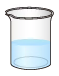 を行ったところ、以下の実験結果がえられました。それぞれの結果から、ア～オのビー　カーに入っている水よう液を答えましょう。　　ア     イ     ウ     エ     オ－（実験）結果－①　かぐと、イとオはにおいがした。②　ストローで軽く息を吹き込むと、アは白くにごった。③　青色のリトマス紙につけると、ウとオは赤色に変わった。④　赤色のリトマス紙につけると、アとイは青色に変わった。⑤　蒸発させると、アとエで白い固体が残った。【植物の養分】ジャガイモの葉に日光があたるとでんぷんができること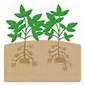 を確認するために①から③の手順で実験を行いました。　手順をよく読んで、下の問いに答えましょう。①「明日はよく晴れる」という天気予報が出た日の夕方に、３枚のジャガイモの葉（ア、イ、ウ）にアルミニウムはくをかぶせる。　　②次の日の朝に、アとイの葉のアルミニウムはくをはずし、ウの葉はそのままにし　　　ておく。アの葉はすぐにとって、でんぷんがあるかを調べる。③イとウの葉は４～５時間後にとって、それぞれでんぷんがあるかを調べる。（１）でんぷんがあるかを調べるときに用いる薬品名を書きましょう。　（２）アの葉のような実験をする理由を、次の言葉を使って書きましょう。（日光・でんぷん）理科　確かめよう【６年用】　　　組　　氏名　　　　　　　　　　　　　【水よう液の性質】「食塩水」「アンモニア水」「うすい塩酸」「炭酸水」「石灰水」が、ア、イ、ウ、エ、オの５つのビーカーに入っているのですが、どのビーカーにどれが入っているのかが分かりません。そこで、それを確かめるために５つの実験を行ったところ、以下の実験結果がえられました。それぞれの結果から、ア～オのビー　カーに入っている水よう液を答えましょう。　　ア     イ     ウ     エ     オ－（実験）結果－①　かぐと、イとオはにおいがした。②　ストローで軽く息を吹き込むと、アは白くにごった。③　青色のリトマス紙につけると、ウとオは赤色に変わった。④　赤色のリトマス紙につけると、アとイは青色に変わった。⑤　蒸発させると、アとエで白い固体が残った。【植物の養分】ジャガイモの葉に日光があたるとでんぷんができることを確認するために①から③の手順で実験を行いました。　手順をよく読んで、下の問いに答えましょう。①「明日はよく晴れる」という天気予報が出た日の夕方に、３枚のジャガイモの葉（ア、イ、ウ）にアルミニウムはくをかぶせる。　　②次の日の朝に、アとイの葉のアルミニウムはくをはずし、ウの葉はそのままにし　　　ておく。アの葉はすぐにとって、でんぷんがあるかを調べる。③イとウの葉は４～５時間後にとって、それぞれでんぷんがあるかを調べる。（１）でんぷんがあるかを調べるときに用いる薬品名を書きましょう。　（２）アの葉のような実験をする理由を、次の言葉を使って書きましょう。（日光・でんぷん）アイウエオ理由ア石灰水イアンモニア水ウ炭酸水エ食塩水オうすい塩酸ヨウ素液理由葉に日光を当てる前の葉に、でんぷんがあるかどうかを調べるため。